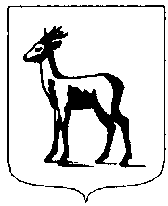 муниципальное бюджетное общеобразовательное учреждение«Школа № 8 имени Героя Советского Союза Н. А. Козлова» городского округа СамараПЛАН воспитательной работы МБОУ Школы № 8 г.о. Самара на НОЯБРЬ  2018-2019 учебного года1. РАБОТА ПО ОСНОВНЫМ ВОСПИТАТЕЛЬНЫМ НАПРАВЛЕНИЯМ«ДРУЖБОЙ НАРОДОВ САМАРА СИЛЬНА»2. РАБОТА СОВЕТА СТАРШЕКЛАССНИКОВ3. РАБОТА ВОЛОНТЕРСКОГО ОТРЯДА4. РАБОТА ТИМУРОВСКОГО ОТРЯДА5. РАБОТА СОВЕТА ПРОФИЛАКТИКИ6. РАБОТА ФОРМИРОВАНИЯ НАРКОПОСТ7. КОНТРОЛЬ  НАД ВОСПИТАТЕЛЬНОЙ РАБОТОЙ8. МОНИТОРИНГ ВОСПИТАТЕЛЬНОГО ПРОЦЕССАУтвержденоДиректор МБОУ Школы №8 г.о. Самара__________________ А.М. Сажнов Приказ №6-1/ОД от 26.05.2016 г.НаправлениеМероприятияКлассыСрокиОтветственныеМОЯ СТРАНА – МОЯ ГОРДОСТЬ(гражданско-патриотическое воспитание, формирование российской гражданской идентичности)Единый Урок Мужества, посвящённый юбилейным датам ноября1-116.11классные руководителиМОИ ЦЕННОСТИ – МОЁ ЛИЦО(нравственное и духовное воспитание,  формирование гуманистических ценностей)Фестиваль-конкурс детской песни «Поющий ангел»Мероприятия в рамках марафона «Дружбой народов Самара сильна!»Конкурс «Праздник белых журавлей»1-45-115-11до 9.116.11 – 30.11до 11.11зам. дир. по ВР Вечканова М.В.зам. дир. по ВР Вечканова М.В.МОЙ ИНТЕЛЛЕКТ – МОЯ ОСНОВА(интеллектуальное воспитание, формирование мотивов и ценностей в сфере самосовершенствования и самореализации)Квест – игра «Калейдоскоп игр народов мира»Конкурс «Своя игра»1-45-11ноябрьв течение месяцазам. дир. по ВР Вечканова М.В.зам. дир по НМРГнутова О.А.МОЁ ЗДОРОВЬЕ – МОЁ БУДУЩЕЕ(здоровьесберегающее воспитание, формирование основ экологической культуры )Спартакиада для воспитанников клуба «Интелл»6-919.11-24.11Перелейвода В.И. МОЙ ДОСУГ – МОЯ ЖИЗНЬ(культуротворческое и эстетическое воспитание, формирование основ художественной культуры)Национальный фестиваль «Этот огромный мир»1-1126.11-30.11ПО ПК «Интелл» Комнова С.В.МОЙ ВЫБОР – МОЙ ШАГ В БУДУЩЕЕ(воспитание положительного отношения к труду и творчеству, формирование мотивов и ценностей в сфере трудовых отношений )Городской фестиваль юных изобретателей «Планета открытий»6-712.11-16.11зам. дир. по ВР Вечканова М.В.МОЯ БЕЗОПАСНОСТЬ – МОЯ ОТВЕТСТВЕННОСТЬ(правовое воспитание и культура безопасности, формирование ответственного поведения в обществе с учётом правовых норм )Общешкольный проект «Мы вместе »(направленный на профилактику межнациональных конфликтов)1-1112.11 -17.11зам. дир. по ВР Вечканова М.В.МОЯ СРЕДА – МОЁ ЗДОРОВЬЕ(экологическое воспитание, формирование основ экологической культуры  )Конкурс «Моё любимое животное»1-48.11зам. дир. по ВР Вечканова М.В.МОЯ СЕМЬЯ – МОЯ ОПОРА(воспитание семейных ценностей, формирование партнёрских отношений с родителями)Общешкольное родительское собрание «Жизнь в согласии»1-1129.11зам. дир. по ВР Вечканова М.В.Месяц проведенияМероприятие Ответственные1 раз в месяцЗаседание Совета5.11.2018зам. дир. по ВР Вечканова М.В.СентябрьРейд «Классное пространство»Квест – игра «Калейдоскоп игр народов мира»19-23.11.201830.11.2018зам. дир. по ВР Вечканова М.В.НОЯБРЬпо плану ГЛВГородское социально значимое мероприятие «Жизнь без никотина»«Стартуем с зарядки!»Акция «Курение вредно! Лучше…»1-45-11РО Т.А.БарановаНОЯБРЬ6.11.18Акция «Малышок» Мастерская в МБДОУ ДС№ 177 «Оружие Победы»воспитанникиДС 177Актив отрядаНОЯБРЬ6.11.18Информационная акция «1941-2018 Парад Памяти «Оружие Победы»члены отряда1-6 классыРО В.Н.МангушеваНОЯБРЬ19-23.11.18Благотворительная акция для приюта «Надежда» «Человек собаке друг»1-11РО В.Н.МангушеваНОЯБРЬ23.11Заседание Совета профилактики Председатель СПМ.В. ВечкановаНОЯБРЬ12.11 -17.11Обследование условий жизни опекаемых обучающихсяЗам. предс. СП В.И. ПерелейводаНОЯБРЬ12.11-30.11Мероприятия в рамках воспитательного модуля «Дружбой народов Самара сильна!»встреча обучающихся 8-11 классов с психологом Центра «Семья» «Игры на сплочение»встреча родительского актива с психологом центра «Помощь» «Если ребенок замкнут…»Председатель СПМ.В. ВечкановаНОЯБРЬдо 3.11Оформление информационного уголка «Имею право. Обязан!»Актив СПНОЯБРЬ26.11 – 30.11Индивидуальные профилактические беседы с обучающимися и родителями обучающихся «Коррекция поведения обучающихся»Зам. предс. СП В.И. ПерелейводаКонтроль посещаемости занятий обучающимися школыв течение месяцаКлассные руководители, зам. дир. по ВР Вечканова М.В.Оформление школьного уголка «ГОВОРИТ НАРКОПОСТ»до 5.11.2018зам. дир. по ВР Вечканова М.В.Лекторий Твоя жизнь, твой выбор с участием активистов общественной организации «Общее дело» (7-8 классы)22 - 23.11.2018зам. дир. по ВР Вечканова М.В.19.11-30.11.18Эффективность воспитательного процессаПроанализировать соответствие тематики классных мероприятий поставленным целям и задачам воспитательной работы, грамотность составления сценария внеклассного мероприятия, классного часа, качество их организации, роль обучающихся в подготовке к мероприятию, классному часу.Посещение внеклассных мероприятий, классных часов в 1-11 классах (выборочно)Справка2Гуманистическая ориентация личности, готовность к активному взаимодействию в многонациональной среде. Толерантность.Этнокультурные установки. подростков.Методика Т.А. Криворотовой «Уровень восприятия многонациональной среды».Н.Д. Эристави «Диагностика этнокультурных установок» 26.-29.11. 2018